Full address of the Nigerian Consulate, High Commission or Embassy you are applying toDateRe: Nigerian Single Entry Tourist Visa: Client name Dear Sir/Madam,I am writing to request a Single entry tourist visa for Client name, a nationality passport holder.Client name is part of the Oasis Overland Trans Africa Expedition travelling in 2024. This tourist expedition brings people from all over the world together for a once in a lifetime journey around Africa. The trip began on November 12th 2023 in London and from there the group are travelling overland to Spain, Morocco, Mauritania, Senegal, Guinea Bissau, Guinea, Sierra Leone, Liberia, Cote D’Ivoire, Ghana, Benin and Togo before we enter Nigeria. We will then continue south into Cameroon and eventually on to Cape Town, Nairobi and Cairo.Client name is joining our expedition in Accra on 29th January 2024 and leaving in Cape Town/Nairobi/Cairo on date.The group is expecting to spend approximately 2 weeks in Nigeria, and should there be no unexpected delays the group is due to enter Nigeria on the 12th Feburary 2024 at Meko. Please see the attached itinerary for further details.As this tourist expedion is travelling overland, Client name does not have a flight ticket in or out of Nigeria.  As per our itinerary, we will arrive by land from Benin at the Meko border and will depart by land to Cameroon at the Ekok border.  Oasis Overland confirms that Client name will depart Nigeria with the group on board our overland expedition vehicle as per the itinerary.Included in this application are the Carnet de Passage and the V5C which comprise the expedition vehicle documents.Vehicle Particulars:	Make              Reg. No                 Carnet No.Scania	Y866GWC         Eed0048449                         Articles to be carried on the vehicle and/or by passengers include as follows:  Tents, cooking utensils, pots, pans, cutlery, water containers, engine spares, spare wheels and tyres, an assortment of dried food, passengers’ backpacks containing clothes, toiletries, sleeping bags, cameras, torches, medical kits. We hope that you are able to assist with issuing Client name a Nigerian Single entry tourist visa, to ensure an enjoyable trip through Nigeria.  Should you require any further information or would like to speak to me about our expedition, please do not hesitate to call me on the number below.Yours faithfully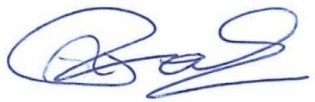 Ralph Foulds Managing Director, Oasis Overland  Ph: 0044 (0)20 725 8924